Chcesz poczuć się 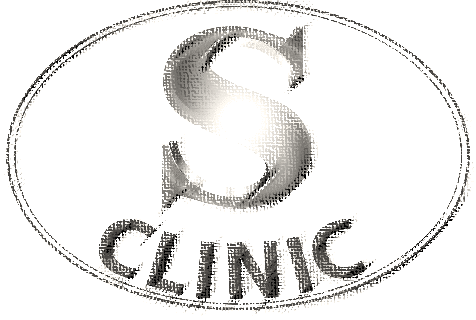 Młodsza, Piękniejsza, Pewniejsza Siebie?Weź udział w warsztatach    Kobiecego Wizerunku i Odkrywania SiebieWyjątkowe spotkanie w miłej atmosferze i  kameralnym, kobiecym gronie, podczas którego podpowiemy Ci jak :-poczuć się piękną, zdrową, atrakcyjną kobietą-naturalnie pielęgnować swoją urodę, -znaleźć swój własny, niepowtarzalny styl-jak skuteczne odkryć siebie i swój nieograniczony potencjałWarsztaty prowadzą:dr n.med. Agnieszka Syryło -lekarz medycyny estetycznejmgr Katarzyna Kucharczyk - doradca do spraw wizerunku osobistegoOrganizator: Klinika Medycyny Estetycznej S CLINICWięcej informacji: Katarzyna Kucharczyk                                 tel. 602 192 962            styloweklimaty@gmail.com                                                                                           Zrób sobie prezent                                                                                         i podaruj sobie wyjątkowy czas!